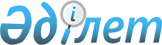 О внесении изменения в приказ Министра внутренних дел Республики Казахстан от 13 августа 2014 года № 508 "Об утверждении Правил проведения воспитательной работы с осужденными к лишению свободы"Приказ Министра внутренних дел Республики Казахстан от 6 декабря 2021 года № 750. Зарегистрирован в Министерстве юстиции Республики Казахстан 22 декабря 2021 года № 25923
      ПРИКАЗЫВАЮ:
      1. Внести в приказ Министра внутренних дел Республики Казахстан от 13 августа 2014 года № 508 "Об утверждении Правил проведения воспитательной работы с осужденными к лишению свободы" (зарегистрирован в Реестре государственной регистрации нормативных правовых актов за № 9729) следующее изменение:
      в Правилах проведения воспитательной работы с осужденными к лишению свободы, утвержденных указанным приказом:
      в приложении 4 к указанным Правилам:
      строку, порядковый номер 6, изложить в следующей редакции:
      "
      ".
      2. Комитету уголовно-исполнительной системы Министерства внутренних дел Республики Казахстан в установленном законодательством Республики Казахстан порядке обеспечить:
      1) государственную регистрацию настоящего приказа в Министерстве юстиции Республики Казахстан;
      2) размещение настоящего приказа на интернет-ресурсе Министерства внутренних дел Республики Казахстан;
      3) в течение десяти рабочих дней после государственной регистрации настоящего приказа представление в Юридический департамент Министерства внутренних дел Республики Казахстан сведений об исполнении мероприятий, предусмотренных подпунктами 1) и 2) настоящего пункта.
      3. Контроль за исполнением настоящего приказа возложить на курирующего заместителя министра внутренних дел Республики Казахстан.
      4. Настоящий приказ вводится в действие по истечении десяти календарных дней после дня его первого официального опубликования.
					© 2012. РГП на ПХВ «Институт законодательства и правовой информации Республики Казахстан» Министерства юстиции Республики Казахстан
				
6.
Административный процедурно-процессуальный кодекс Республики Казахстан 
8
6
2
      Министр внутренних делРеспублики Казахстан 

Е. Тургумбаев
